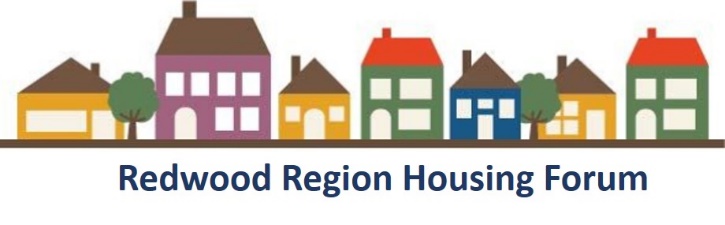 Redwood Region Housing Forum Sept. 20, 2018 9:00 a.m. OpeningPatrick O’Rourke, Chairman of the Board  Redwood Region Economic Development CommissionGregg Foster, Executive Director  Redwood Region Economic Development Commission9:15 a.m.Why Talk Housing AND Economic Development?Gregg Foster, Executive Director  Redwood Region Economic Development Commission9:30 a.m. What’s our Current Situation? – Local Perspectives on Housing Quantityand QualityCarolyn Lane, Area Director Physician Recruitment & Retention    St. Joseph HealthMartha Shanahan, Area Director Community Benefit  St. Joseph Health9:30 a.m. What’s our Current Situation? – Local Perspectives on Housing Quantityand QualityPanel Jill MacDonald, Realtor  Coldwell Banker Cutten RealtyDavid Loya, Director of Community Development   City of ArcataRob Holmlund, Director of Development Services   City of EurekaJohn Ford, Director of Planning and Building  County of HumboldtDarus Trutna, Owner  Real Property Management HumboldtMichael Kraft, Senior Project Manager  Sequoia Personnel Services Justin Fishman, Off-Campus Housing Liaison  College of the Redwoods11:00 a.m. Regional Housing Needs Allocation (RHNA) Marcella Clem, Executive Director
  Humboldt County Association of Governments (HCOAG)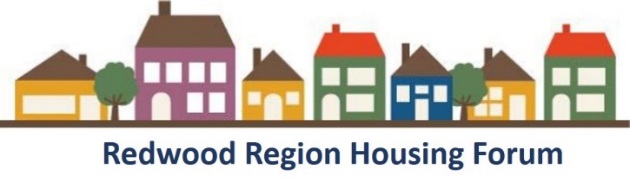 11:30 a.m. Lunch 12:30 p.m. Cool Tools and Approaches in Other CommunitiesTeri Deaver, VP Consulting and Strategic Partnerships  Artspace Roger Kinoshita, Director of Business Development  Jamboree Housing Corporation1:30 p.m.What’s Happening Locally?Panel DiscussionDavid Loya, Director of Community Development  City of Arcata   Rob Holmlund, Director of Development Services   City of EurekaJohn Ford, Director of Planning and Building   County of HumboldtSue Long, Mayor  City of Fortuna 2:15 p.m. Break Break 2:30 p.m. Developer Perspective  Panel DiscussionChris Dart, President  Danco CommunitiesJim Furtado, Owner  J L F ConstructionKurt Kramer, President  Kramer Properties, Inc. 3:20 p.m. Wrap Up: Audience 3:50 p.m.  What’s Next? Gregg Foster, Executive Director  Redwood Region Economic Development Commission4:00 p.m. Close Thought Questions for Today:Thought Questions for Today:What have I learned?What more do we need to know?What program idea would help (e.g. technical assistance)?What do I suggest as a policy change (e.g. zoning change)?What process would I improve (e.g. pre-permitting)?